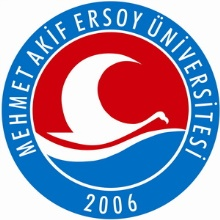 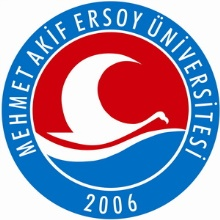 T.C.  BURDUR MEHMET AKİF ERSOY ÜNİVERSİTESİ      İKTİSADİ ve İDARİ BİLİMLER FAKÜLTESİ DEKANLIĞI’NA	5510 Sayılı Sosyal Sigortalar ve Genel Sağlık Sigortası Kanun’ un 5 inci maddesinin (b) bendi gereği Üniversitemizin isteğe bağlı staja tabi öğrencisiyim.1-    Annem veya Babam üzerinden sağlık yardımı almaktayım. 2-    Sigortalı olarak çalışmaktayım.                    3-      Gelir Testi Yaptırdım. Primimi kendim yatırıyorum veya primim devlet tarafından
              karşılanmaktadır.	Yukarıda işaretlediğim kapsamda genel sağlık sigortasından sağlık hizmeti alıyorum. Bu nedenle staj yaptığım sürede genel sağlık sigortası kapsamında olmayı kabul etmiyorum. Beyanımın doğruluğunu, durumumda değişiklik olması durumunda değişikliği hemen bildireceğimi kabul eder, beyanımın hatalı veya eksik olmasından kaynaklanacak prim, idari para cezası, gecikme zammı ve gecikme faizinin tarafımca ödeneceğini taahhüt ederim.                                                              T.C. KİMLİK          : ……………………………..                                                              ADI SOYADI         :……………………………...                                                              BÖLÜMÜ               :……………………………....                                                              TARİH		:................................................                                                              İMZA                       :................................................